Всемирный потоп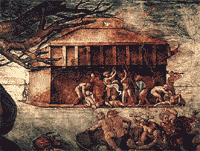 В мифологии ряда народов "божья кара", ниспосланная на человечество и на все живое на земле. По Библии, во время Всемирного потопа спаслись в ковчеге праведник Ной с семьей и по паре "от всякой плоти". История о Всемирном потопе является одним из самых распространенных мифов большинства народов, населяющих нашу планету. Наиболее известно библейское повествование о том, как расплодившийся после грехопадения род человеческий разделился на добрых и злых людей; последние стали преобладать. При виде разнузданных пороков людей "раскаялся Господь, что создал человека на земле". Среди погрязшего в грехах человечества оставался всетаки один благочестивый человек - Ной со своим семейством, и вот ему-то Господь сделал откровение о своем решении истребить все живущее на земле и повелел построить ковчег, на котором он мог бы спастись со своим семейством. Библия сохранила и точные указания по строительству этого грандиозного судна. Ковчег строился по предписанию свыше - из дерева "гофер" (возможно, кипариса) - и был осмолен внутри и снаружи. Длина его была 300 локтей, ширина 50 локтей и высота 30 локтей. Если считать библейский локоть в 21 дюйм (или 50 см.), то это составит 150 м. длины, 25 м. ширины и 15 м. высоты. В 1609 году некий голландец, Петр Янсен, в Гоорне построил корабль как раз по форме Ноева ковчега, и оказалось, что такой корабль имеет гораздо большую вместимость (именно на одну третью), чем обычные корабли, строившиеся в те времена. На верху ковчега было сделано длинное отверстие, в локоть ширины, для доступа света и воздуха, а сбоку - дверь. Он состоял из трех ярусов, со множеством отделений в них. Последние предназначались для животных, которых Ной должен был взять с собой (по семи пар чистых и по паре нечистых), а также жизненных припасов. Ко времени окончания построения ковчега Ною было уже шестьсот лет от роду. Не будем удивляться его долголетию, подивимся лишь долготерпению Божию. Тот все еще ожидал пробуждения покаяния в людях; но все было напрасно. Тогда, не видя больше никакой надежды на исправление греховного человечества, Господь повелел Ною войти в ковчег. Ной повиновался и вошел в ковчег со своими тремя сыновьями, Симом, Хамом и Иафетом, со своей женой и с женами своих сыновей, захватив и всех отобранных животных. По прошествии семидневного срока "своды потопа пришли на землю, разверзлись все источники великой бездны, и окна небесные отворились, и лился на землю дождь сорок дней и сорок ночей... Истребилось всякое существо, которое было на поверхности земли, остался только Ной; и что было с ним в ковчеге". В течении пяти месяцев все ыло покрыто водой, и только после этого времени вода пошла на убыль. Ковчег остановился на горах Араратских. Когда земля совсем обсохла, Ной вышел из ковчега (пробыв в нем ровно один год) и распустил животных для размножения на земле. В благодарность за свое спасение он принес жертву Богу и получил торжественное обещание, что впредь уже никогда не будет потопа. Знамением этого обетования была указана радуга, появившаяся на небе после дождя и говорящая о том, что это не дождь потопа, а дождь благославения (Быт. VI-IX). Библейское повествование о потопе находит себе аналогию в преданиях разных народов, у которых сохранилась память о необычайной катастрофе, некогда погубившей первобытное человечество. Подобные предания, конечно, не всегда полные и обстоятельные, распространены по всему земному шару, но в ближайших к Палестине странах предания о потопе сохранились с наибольшей ясностью. 